GULBENES NOVADA PAŠVALDĪBAS DOMES LĒMUMSGulbenēPar Ivetas Cigles atbrīvošanu no Gulbenes 1.pirmsskolas izglītības iestādes vadītājas amataGulbenes novada pašvaldībā 2024.gada 24.aprīlī saņemts Ivetas Cigles, 2024.gada  24.aprīļa iesniegums (Gulbenes novada pašvaldībā reģistrēts ar Nr.GND/7.5/24/176), kurā tiek lūgts viņu atbrīvot no Gulbenes 1.pirmsskolas izglītības iestādes vadītājas amata. Iesniedzēja lūdz atbrīvot viņu no Gulbenes 1.pirmsskolas izglītības iestādes vadītājas amata, savstarpēji vienojoties, saskaņā ar Darba likuma 114.pantu ar 2024.gada 24.maiju  (pēdējā darba diena).Pamatojoties uz Pašvaldību likuma 10.panta pirmās daļas 10.punktu, kas nosaka, ka dome ir tiesīga izlemt ikvienu pašvaldības kompetences jautājumu; tikai domes kompetencē ir iecelt amatā un atbrīvot no tā pašvaldības iestāžu vadītājus, kā arī citas amatpersonas normatīvajos aktos paredzētajos gadījumos, Izglītības likuma 17.panta trešās daļas 2.punktu, kas nosaka, ka pašvaldība pieņem darbā un atbrīvo no darba tās padotībā esošo vispārējās izglītības iestāžu, tai skaitā speciālo izglītības iestāžu, profesionālās izglītības iestāžu, interešu izglītības iestāžu un profesionālās ievirzes izglītības iestāžu vadītājus, Vispārējās izglītības likuma 11.panta trešo daļu, kas nosaka, ka vispārējās izglītības iestādes vadītāju pieņem darbā un atbrīvo no darba attiecīgās izglītības iestādes dibinātājs, Darba likuma 114.pantu, kas paredz, ka darbinieks un darba devējs var izbeigt darba tiesiskās attiecības, savstarpēji vienojoties un šāds līgums slēdzams rakstveidā, Valsts un pašvaldību institūciju amatpersonu un darbinieku atlīdzības likuma 40.panta pirmo daļu, Darba likuma 149.panta piekto daļu, kas nosaka, ka ikgadējā apmaksātā atvaļinājuma atlīdzināšana naudā nav pieļaujama, izņemot gadījumus, kad darba tiesiskās attiecības tiek izbeigtas un darbinieks ikgadējo apmaksāto atvaļinājumu nav izmantojis; darba devējam ir pienākums izmaksāt atlīdzību par visu periodu, par kuru darbinieks nav izmantojis ikgadējo apmaksāto atvaļinājumu, atklāti balsojot: ar 12 balsīm "Par" (Ainārs Brezinskis, Anatolijs Savickis, Andis Caunītis, Atis Jencītis, Daumants Dreiškens, Guna Pūcīte, Guna Švika, Intars Liepiņš, Ivars Kupčs, Lāsma Gabdulļina, Mudīte Motivāne, Normunds Audzišs), "Pret" – nav, "Atturas" – 1 (Normunds Mazūrs), "Nepiedalās" – 1 (Gunārs Ciglis), Gulbenes novada pašvaldības dome NOLEMJ:1. ATBRĪVOT Ivetu Cigli, no Gulbenes 1. pirmsskolas izglītības iestādes vadītājas amata ar 2024.gada 24.maiju (pēdējā darba diena) saskaņā ar Darba likuma 114.pantu.2. IZMAKSĀT Ivetai Ciglei visas naudas summas, kas viņai pienākas normatīvajos aktos noteiktajā kārtībā (galīgo norēķinu un atlīdzību par neizmantoto atvaļinājumu).3. UZDOT Gulbenes novada Centrālās pārvaldes Juridiskās un personālvadības nodaļai veikt nepieciešamās darbības attiecībā uz darba tiesisko attiecību izbeigšanu ar Ivetu Cigli normatīvajos aktos noteiktajā kārtībā.4. UZDOT Gulbenes novada pašvaldības izpilddirektoram nodrošināt kontroli par šā lēmuma izpildei nepieciešamo dokumentācijas izstrādi un pasākumu veikšanu.5. UZDOT Gulbenes novada Centrālās pārvaldes Juridiskās un  personālvadības nodaļai informēt Valsts ieņēmumu dienestu par valsts amatpersonu statusu izmaiņām šā lēmuma 1.punktā minētajai personai.  Gulbenes novada pašvaldības domes  priekšsēdētājs 			A.Caunītis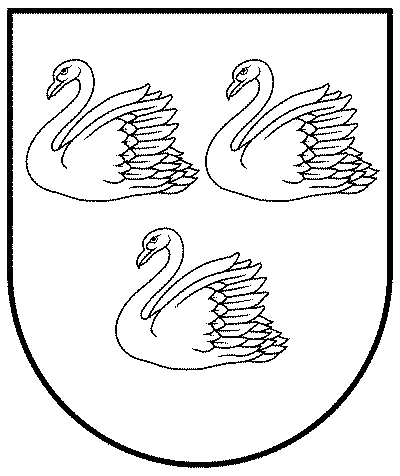 GULBENES NOVADA PAŠVALDĪBAReģ.Nr.90009116327Ābeļu iela 2, Gulbene, Gulbenes nov., LV-4401Tālrunis 64497710, mob.26595362, e-pasts; dome@gulbene.lv, www.gulbene.lv2024.gada 25.aprīlī                      Nr. GND/2024/229                     (protokols Nr.10; 61.p.)